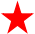 河南农业大学文法学院文件院学〔2023〕12 号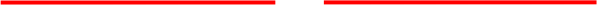 2022-2023 学年度国家奖学金和 国家励志奖学金人员名单公示根据《关于评选 2022-2023 学年度国家奖学金、 国家励志奖 学金和国家助学金的通知》精神，本着公开、公平、公正的原则， 经过个人申报，基层团支部推荐，班主任同意，院奖助学金评定 工作领导小组批准，最终产生我院 2022-2023 学年度国家奖学金 人员及 2022-2023 学年度国家励志奖学金人员，名单如下：2022-2023 学年度国家奖学金：周  静   许  淦2022-2023 学年度国家励志奖学金：公示期：  自 2023 年 9 月 22 日至 2023 年 9 月 26 日。监督电话：0371—56990004。文法学院学生工作领导小组 (代章)2023 年 9 月 22 日马欣怡姚  睿顾沁薇李嘉文梁玉琪智怡婷陈晶晶付静波李亚文杨思靓段佳依邢晗威臧乐蒲霍柯帆雷  娇任家宁周子寒严芸霏贾锦涵李雪倩王  晨寇  洋匡海楠王璐瑶朱睿涵万芊芊康宝君刘  贺魏帅翔徐  凯张怡宁方  灿薛家扬胡景明华红蕾胡悦琦徐  畅董珍珍